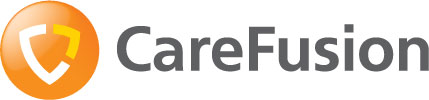 Sales Reporting Tool iTrakker  Job Aid Table of ContentsIntroduction	0How to Login	4How to Navigate	5Sales and GP Tab	6Generate Detailed Reports	7Open Orders Tab	9Open Orders Report	10Customer Master Tab	12Pricing Reports Tab	13Drill By/Filter within a Detailed Report	16Drill By and Filter - within a Detailed Report continued	17Find – within a Detailed Report	18View Options – within a Detailed Report	20Snapshot – within a Detailed Report	20Customized Reports	21Save as – Generate the same Customized Report Automatically	25Print – within a Detailed Report	27Save and Export Reports	28Drill By/Filter within Detailed Reports	.14Find	16View/Snapshot	17Customized Reports	18Save as – Generate customized reports automatically	22Print	24Save and Export	25IntroductionThis Job Aid contains Quick Reference guides to help you better understand how to navigate the iTrakker application.How to LoginTo access iTrakker go to Inside.Carefusion.com: http://inside.carefusion.com/myteam/USSalesandSupport/Pages/home.aspxClick  the iTrakker (SIT & AirLife™) Login buttoniQuote and iTrakker are located in the same area on separate tabsSAP username or password is required (usually only required on the first daily login)  VPN is required.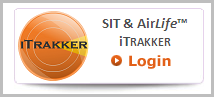 Login to SAP Portal Select the Business Intelligence tab Select iTrakker from the Sales & Contracts menu options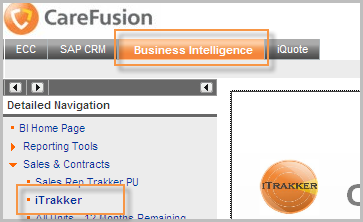 How to Navigate In general, there are four tabs (located at the top of the dashboard):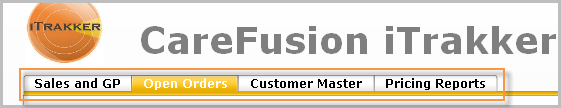 Overview:Sales and GP TabThere are six report button options in the Sales and GP tab:  SAG, Product Hierarchy, GPO, IDN, Vendor, Sales RepOpen Orders TabThere are five report button options in the Open Orders report:  SAG, Material, GPO, IDN, Sales RepThe Open Orders report button is located at the bottom of the dashboardCustomer Master TabThis button generates a list of the Sales Rep’s customers Pricing Reports Tab (This tab is in development.)Price by Material – view contract pricing of a specific material for all customersPrice by Sold To – view contract pricing of all materials for a single customerPrice Expiration Detailed Report – view pricing contracts that will expire within 120 daysMaterial Master Price List – view existing pricing for all materialsSales and GP TabThere are six report options in the Sales and GP tab:  SAGProduct HierarchyGPOIDNVendorSales Rep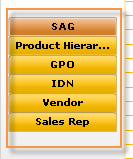 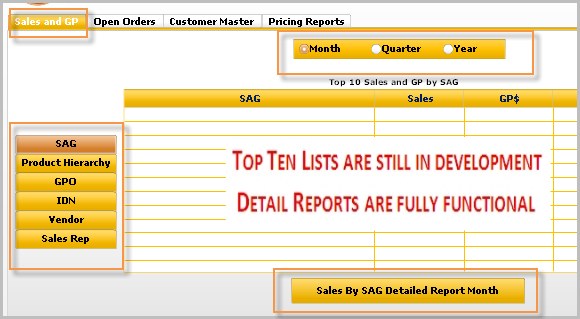 Generate Detailed ReportsTo see Detailed Reports:Select the Sales and GP tab (located at the top of the dashboard – first tab)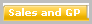 Select the appropriate Sales and GP button (left column report options)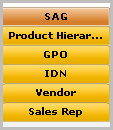 Select the time parameter – month, quarter or year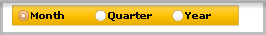 Click the detailed report button at the bottom of the screen.  The report displays in a new window.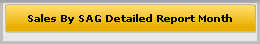 Notice:  There are tabs at the bottom of each report generated. 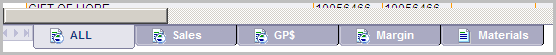 Each Sales and GP detailed report features a Materials tab.To see the equivalent of the daily sales report (for direct sales only):Select the Sales and GP TabSelect the SAG buttonSelect the time parameter option buttonClick the Sales by SAG Detailed Report buttonSelect the Materials tab (located at the bottom)	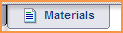 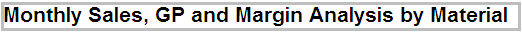 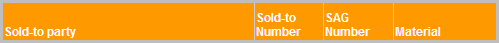 Notice:  Reports are displayed with Sales, GP$, Margin for the selected time parameter.  The example below is listed by month.  Scroll to the right (to the end of the report) to see the Last 12 Months data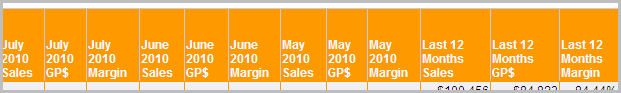 Open Orders TabThere are five report button options in the Open Orders report:  SAGMaterialGPOIDNSales Rep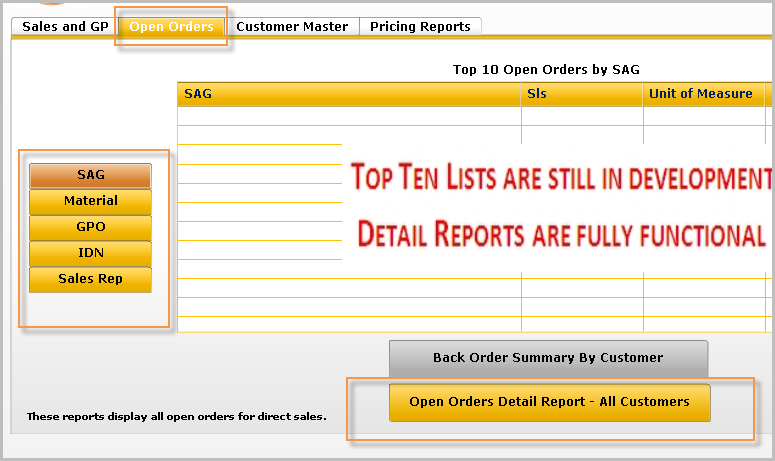 Note:  To generate detailed reports, follow the same available/applicable steps:1. Select the Open Orders Tab2. Select the appropriate report button3. Select the appropriate output option button Open Orders Report The Open Orders Detailed Report – All Customers button is located at the bottom of the dashboard1. Select the Open Orders Tab2. Select the appropriate report button3. Select the Open Orders Detailed Report – All Customers button 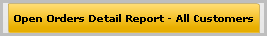 The Open Orders Detailed Report:Shows all orders placed but have not been fully processed to show up on the Sales and GP report (This does not mean there is an issue with the order)Provides the field with more visibility and reduces the need to call Customer Service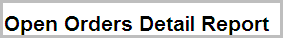 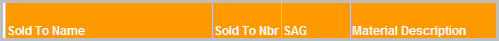 The Open Orders Detailed Report – All Customers Definitions:Billing Blocks The order has shipped but we are unable to generate the invoice due a variety of reasons.  The vast majority is the price is below floor and Customer Service must manual check each one of these.  This slows down the process. These will be processed once the information is verified.  The possible impact to the customer is a delayed invoice, but no impact to deliver of product.  Open Orders The order has been placed, but not processed.  This does not mean there are issues with the order.  It is more of a timing issues and calling customer service will not speed up the process.  They are included in the report so sales can see we have received the order.  Partial ShipmentThe whole order was not filled.  Shipped not BilledA timing issue.  Customers with FOB destination have a delay between when we ship and when we drop the invoice.  These are on the report to let sales know the order has been shipped, but is not on their Sales & GP report yet.  No action required by sales.  These will automatically book when estimate destination is reached (usually within 3 days).  Customer Master TabThe Customer Master tab contains one button:  Customer Master ListThe Customer Master Report contains information such as:  SAG name and numberSold-to addressCustomer groups (Affiliates, distributor, hospital, etc.)Customer class (State/local, non-government, Dept. of Defense, etc.)Industry codes (Acute care, HMO, industrial, pharmacy, etc.)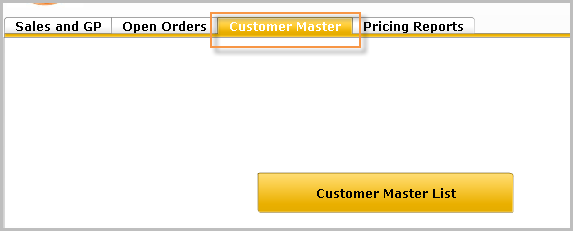 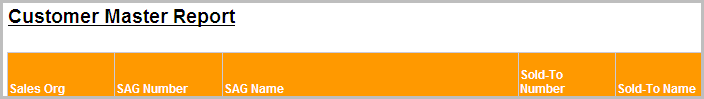 Notice:  There are tabs located at the bottom of the reportUsers can view the Customer Master Report by Sold-to or Ship-to information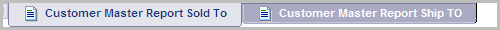 Pricing Reports TabPricing Report options include:Price by Material – view contract pricing of a specific material for all customersPrice by Sold To – view contract pricing of all materials for a single customerPrice Expiration Detailed Report – view pricing contracts that will expire within 120 daysMaterial Master Price List – view existing pricing for all materialsTo Price by MaterialSelect the corresponding button > Enter a material numberTo Price by Sold-toSelect the corresponding button > Enter a customer number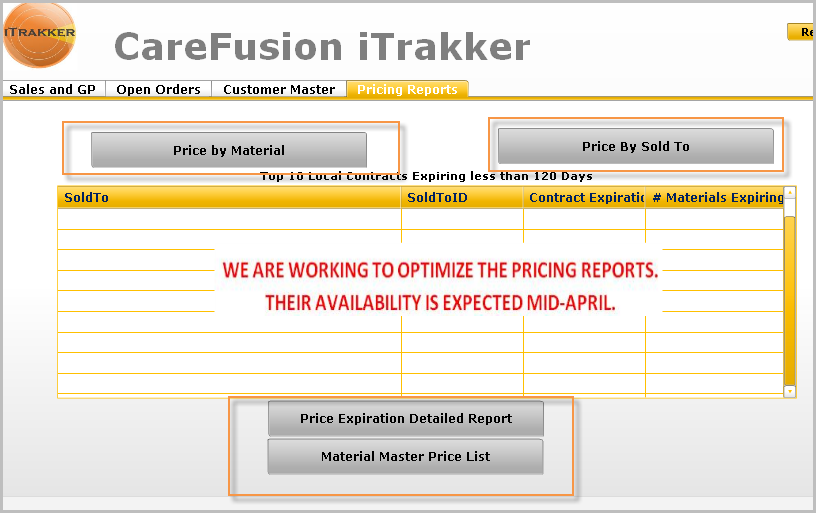 Pricing Report HyperlinksClicking the hyperlink opens another reportClicking the Sold-to Number link in a Pricing Report by Material opens a Sales Usage History report in a new windowClicking a Material# link from the Material Master Price List opens a Rolling 12 Month Sales History Data report for the material selectedNotice:  For some pricing reports, you are prompted to enter a parameter before running the report.Queries - to perform a material query:Click the Refresh Values button to see a list of all Material Key values To search for a key, enter information in the search pattern field and click the binoculars buttonUse the wildcard (*) to search using partial informationEnter the appropriate information in the Enter Material Key field by selecting the material key and clicking the transfer button or by typing it into the field To remove information from the material key field, click the left transfer arrow or select the information and press [Delete]Click the Run Query button – the Pricing Report by Material displaysDrill By/Filter within a Detailed ReportOnce a detailed report is launched, it is possible to “drill” into the information through several layers of objects as well as filter the information to different viewsReminder:  To generate detailed reports, follow the same available/applicable steps:1. Select the appropriate tab – For example, Sales & GP tab2. Select the appropriate report button – For example, SAG3. Select the appropriate time period4. Select the appropriate output option button Drill By and Filter - within a Detailed Report continuedTo Drill By: Right-click on the name Select Drill By Select the option of choice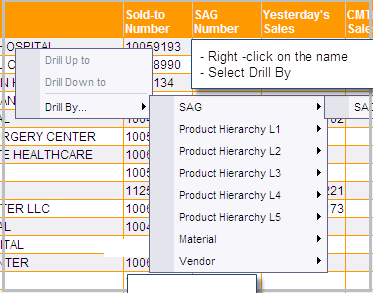 To Filter a Report:Click the icon to filter the report    (located towards the top left corner of the report display)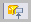 Select the filter option of choice 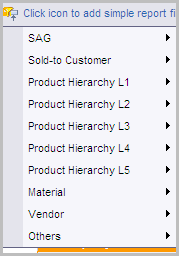 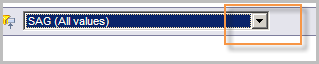 Once the filter option is selected, you can drill further into the data Select the Arrow Down option to drill further into the first filterFind – within a Detailed Report To Find informationSelect the binoculars iconType text in the Find boxSelect the Find Next buttonNotice Options for finding information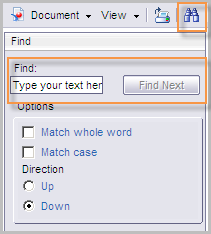 View Options – within a Detailed Report To View the reports in different modesSelect the View arrow drop-down buttonSelect the preferred view mode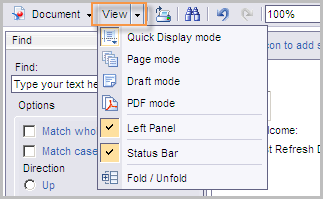 Snapshot – within a Detailed Report The Snapshot function enables you to take a snapshot of a report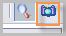 A copy of the report is placed on a new tab located at the bottom of the report on the All tab next to the Materials tab reports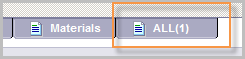 Customized ReportsTo generate Customized Reports, settings must be set as Interactive.DO THIS ONCE:To activate the customized report settings, do the following:Go to the Business Intelligence Tab > Reporting Tools > BO Infoview > Preferences > scroll down to Web Intelligence 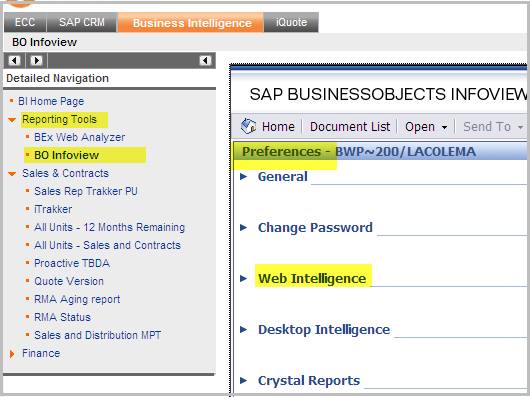 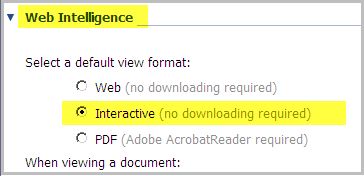 Select the Interactive OptionSelect OKTo generate a Customized Report:Go to iTrakker and run a detailed report of choice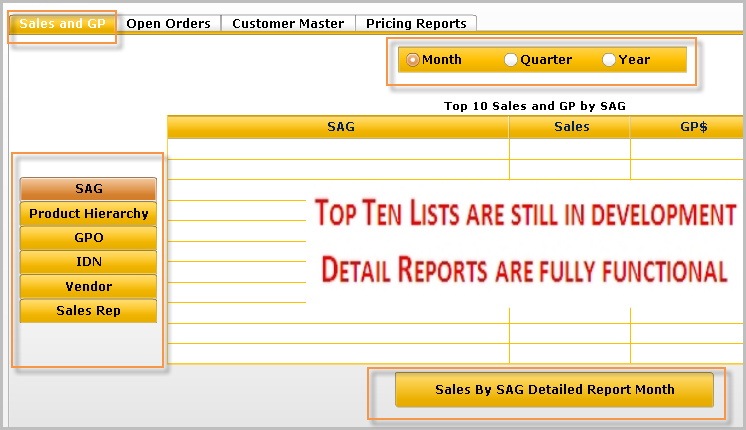 NOTICE:  Once settings are set as Interactive, the Available Objects column and icons will be displayed on the left side of iTrakker.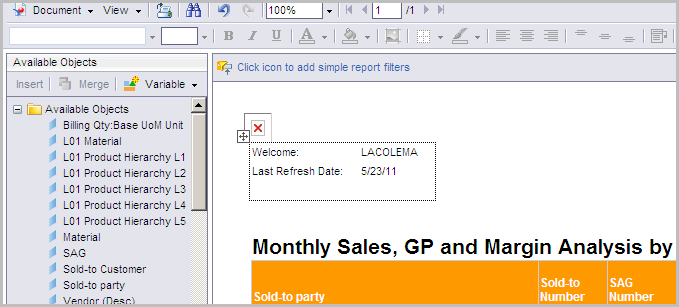 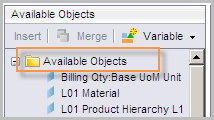 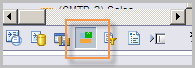 Review the Available Objects section (scroll down to see all available objects)In general, the Blue icons are Text values, the Orange key figures are numbers and the Green Diamonds are key valuesSelect the information you are adding to the report, by clicking on the item of choice – (select the item, hold the left mouse down)Drag and drop the item to the report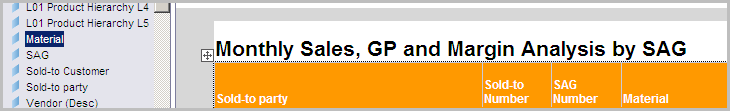 Note:  It is important to drop data towards the left side of reports.  The right side includes data/numbers only.To adjust the columns:Right-click on the column titleSelect the option of choice (ex:  notice you can remove a column)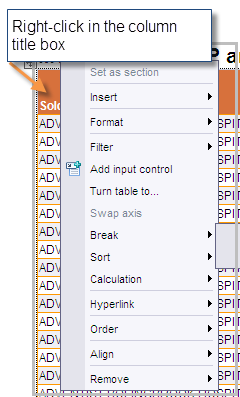 Save as – Generate the same Customized Report Automatically The Save as function enables you to save a favorite customized report in the system and have it generated automatically on a regular basesSelect the Document arrow down optionSelect Save as > The Save as screen displays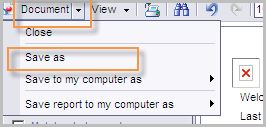 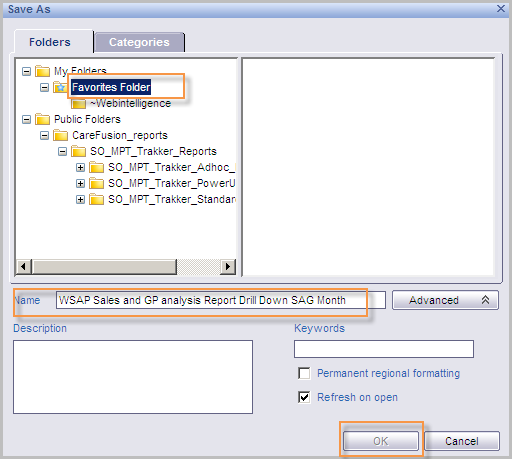 Select the Favorites FolderName the ReportClick OK the buttonTo Access the saved as - regularly generated customized report:Go to Business Intelligence > Reporting Tools > BO InfoviewSelect My Favorites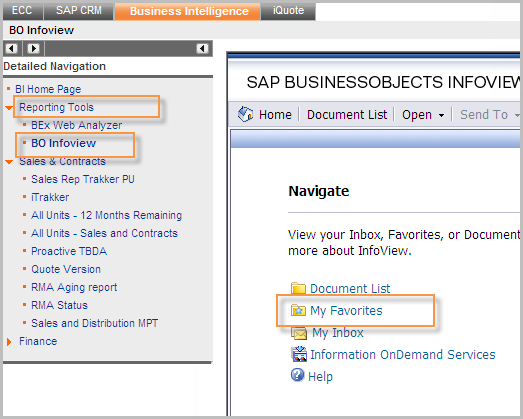 Select the report of saved report of choice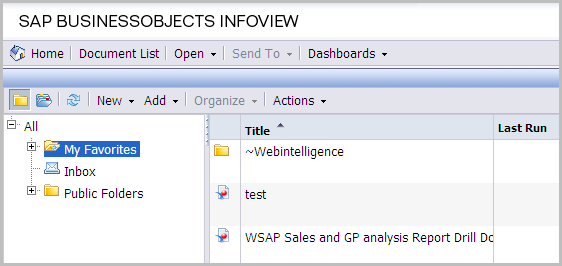 Print – within a Detailed Report To Print a report – The print option exports the report to PDF for printingSelect the Print icon button  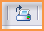 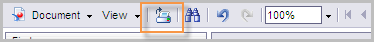 Select Open (to view the report) – The window below opens.Select the report of choice from the left column – All, Sales, GP$, Margin, MaterialsSelect the print button 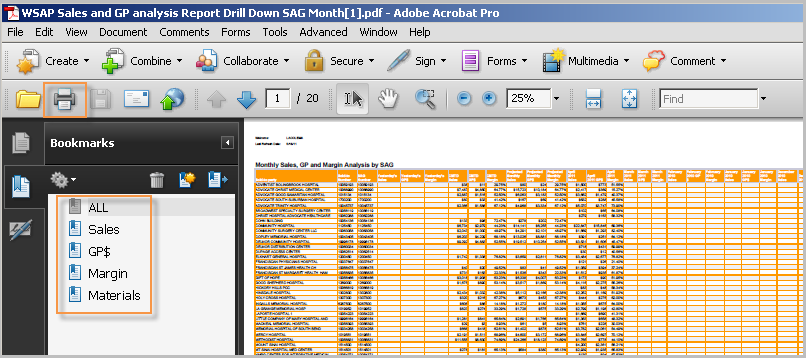 Save and Export ReportsTo export a detailed report to an Excel spreadsheet, Excel 2007 must be installed on the computerTo download and save the current (active) tab:Click the Document drop-down arrowSelect Save to my computer asSelect Excel > The File Download dialog box displaysClick Save > The Save As dialog box displaysBrowse to locate where you would like to save the reportClick the Save button > When finished saving, the Download Complete dialog box displaysClick the Open button to work on the report in the Excel format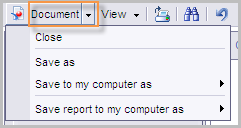 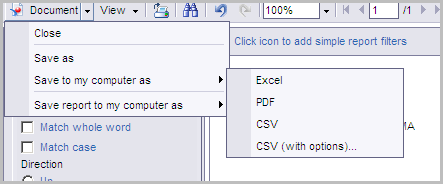 